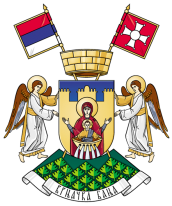 Република СрбијаОПШТИНА ВРЊАЧКА БАЊА   СКУПШТИНА ОПШТИНЕ            Број: 06-28/20         Датум: 3.9.2020.годинеНа основу члана 42. став 1. Статута општине Врњачка Бања (''Службени лист општине Врњачка Бања'', бр. 12/19) и члана 94. став 2. Пословника Скупштине општине Врњачка Бања (''Службени лист општине Врњачка Бања'', бр. 15/19),  С А З И В А М1. седницу Скупштине општине Врњачка Бања Седница ће се одржати дана 11.9.2020. године ( п е т а к ), са почетком у 10 сати у скупштинској сали општине Врњачка Бања.На основу члана 92. став 1. Пословника Скупштине општине Врњачка Бања, у прилогу Вам достављам:		- предлог дневног реда за 31. седницу Скупштине,	На основу члана 94. став 7. и 8. Пословника Скупштине општине Врњачка Бања, на седницу су позвани:	-     одборници Скупштине општине,Председник општине, Бобан Ђуровић,заменик Председника општине, Иван Џатић,чланови Општинског већа, секретар Скупштине општине,  Саша Радисављевић,начелник Општинске управе, Славиша Пауновић,Општински правобранилац, Славица Станковић, помоћници Председника општине,руководилац Одсека за послове органа општине, Јасмина Трифуновићизвестиоци по појединим тачкама дневног реда,средства јавног информисања	Сходно члану 150. став 4. Пословника Скупштине општине у обавези сте да председника Скупштине обавестите о евентуалној спречености да присуствујете овој седници, на тел.612-620, 069/882-77-65 или нa e-mail: predsednik.so@vrnjackabanja.gov.rsС поштовањем,ПРЕДСЕДНИКСКУПШТИНЕ ОПШТИНЕ							      		     Иван Радовић	На основу члана 92.став 1. и 3. Пословника  Скупштине општине Врњачка Бања (''Службени лист општине Врњачка Бања'', бр. 15/19), за седницу се  предлаже  следећиДНЕВНИ РЕД1. Одлука о утврђивању престанка одборничких мандата за: 	- Бобана Ђуровића и Ивана Џатића, због преузимања функција које су неспојиве са функцијом одборника Известилац: Саша Радисављевић, секретар Скупштине општине2. Потврђивање мандата одборника Скупштине општине Врњачка Бањаизбор Верификационог одбораподношење извештаја Одборадоношење одлуке о потврђивању мандата	-    давање и потписивање свечане заклетве3. Одлука о потврђивању и важењу одлука и других правних аката које је Општинско веће општине Врњачка Бања донело за време ванредног стањаИзвестилац: Саша Радисављевић, секретар Скупштине општине4. Одлука о завршном рачуну општине Врњачка Бања за 2019.годину, са Извештајем Државне ревизорске институцијеИзвестилац: Зоран Дунић, руководилац Одсека за буџет и финансије5. Извештај о остварењу прихода и извршењу расхода буџета општине Врњачка Бања у периоду од 1.1.-30.06.2020.годинеИзвестилац: Зоран Дунић, руководилац Одсека за буџет и финансије6. Ребаланс Одлуке о буџету општине Врњачка Бања за 2020.годинеИзвестилац: Зоран Дунић, руководилац  Одсека за буџет и финансије7. Одлука о покретању процеса израде Плана развоја општине Врњачка Бања 2021-2027Известилац: Сузана Црноглавац, руководилац  Одсека за локални економски развој-Одлука о покретању процеса израде локалног акционог плана запошљавања општине Врњачка Бања за 2021.годинуИзвестилац: Сузана Црноглавац, руководилац Одсека за локални економски развој8. Одлука о доношењу Плана детаљне регулације „ГРАЧАЦ 1“Известилац: Бранислав Бежановић и Владан Стефановић, Општинска стамбена агенција9. Одлука о мерама за заштиту од пољске штете и мерама за заштиту од спаљивања органских остатака на пољопривредном земљишту на територији општине Врњачка БањаИзвестилац: Живорад Јаћимовић,  руководилац Одсека за привреду и друштвене делатности10. Одлука  о начину, поступку и органима задуженим за спровођење јавних расправа у општини Врњачка БањаИзвестилац: Јасмина Трифуновић, руководилац  Одсека за послове органа општине11. Одлука о увећању основног капитала ЈП „Нови Аутопревоз“ Врњачка БањаИзвестилац: Зоран Дунић, руководилац Одсека за буџет и финансије12. Одлука о увећању основног капитала ЈП „Белимарковац“ Врњачка БањаИзвестилац: Зоран Дунић,  руководилац Одсека за буџет и финансије13. Анализа пословања јавних предузећа, друштава капитала и других облика организовања на која се примењује Закон о јавним предузећима, а чији је оснивач општина Врњачка БањаИзвестилац: Живорад Јаћимовић, руководилац Одсека за привреду и друштвене делатности14. Одлука о изменама  Одлуке о оснивању Јавног предузећа за газдовање заштитним шумама Врњачке Бање ''Шуме- Гоч'' Врњачка БањаИзвестилац: Ивица Лазаревић, директор ЈП „Шуме – Гоч“ Врњачка Бања15. Oдлукa о прибављању непокретности на кп.бр. 234/34 KO Врњачка Бања у јавну својину општине Врњачка БањаИзвестилац: Славица Станковић, општинска правобранитељка16. Одлука о отуђењу грађевинског земљишта на селу кп.бр.3774/4 КО Врњачка Бања из јавне својине општине  непосредном погодбом сувласнику Известилац: Славица Станковић, општинска правобранитељка17. Одлука о прибављању грађевинског земљишта на кп.бр. 1020/1 КО  Грачац у јавну својину општине Врњачка БањаИзвестилац: Славица Станковић, општинска правобранитељка18. Одлука о прибављању и отуђењу непокретности разменом  на кп.бр. 1385/3 и кп.бр. 1380/2 КО Врњачка Бања у јавну својину општине Врњачка БањаИзвестилац: Славица Станковић, општинска правобранитељка19. Одлука о отуђењу грађевинског земљишта на делу кп.бр.500/63 КО Врњачка Бања из јавне својине општине сувласникуИзвестилац: Славица Станковић, општинска правобранитељка20. Одлука о отуђењу грађевинског земљишта на делу кп.бр.648/30 КО Врњачка Бања из јавне својине општине сувласникуИзвестилац: Славица Станковић, општинска правобранитељка21. Измене финансијских програма :-Установа Спортски центар Врњачка Бања-Установа Културни центар Врњачка Бања-Установа Туристичка организација Врњачка Бања-Општинска стамбена агенција општине Врњачка Бања-Установа Народна библиотека „Др Душан Радић“ Врњачка Бања-ПУ „Радост“ Врњачка Бања-ЈП „Бањско зеленило и чистоћа“ Врњачка Бања-Црвени крст Врњачка Бања22. Избор и именовања23. Одборничка питања и одговориПРЕДСЕДНИКСКУПШТИНЕ ОПШТИНЕ							      		      Иван Радовић